Od 15 lat z dwiema przerwami Publiczna Szkoła Podstawowa  w Błotnicy Strzeleckiej wraz z Kołem DFK Błotnica Strzelecka realizuje projekt o zasięgu międzywojewódzkim - Konkurs Kolęd w Języku Niemieckim  „Es Weihnachtet”. W XIII edycji konkursu                7 grudnia 2017 r. w części I  - pieśni bożonarodzeniowe - wzięło udział 17 szkół reprezentowanych przez 168 wykonawców: klasy I-III – 57 uczestników, klasy IV-VI - 72 uczestników, a w klasie VII i II, III gimnazjum - 39 osób. W II części – prace plastyczne – wzięło udział 18 szkół podstawowych, gdzie swoje wielopokoleniowe prace wystawiło 95 uczniów w kategoriach: wieńce adwentowe, kalendarze adwentowe, lampiony roratne, stroiki świąteczne, szopki bożonarodzeniowe. Konkurs został objęty Patronatem Honorowym  oraz wsparciem  finansowym przez: Konsulat Republiki Federalnej Niemiec w Opolu, Starostwo Powiatowe w Strzelcach Opolskich, Burmistrza Strzelec Opolskich, Burmistrza Toszka, Burmistrza Ujazdu i Wójta Gminy Jemielnica. Pod ogromnym wrażeniem zarówno wysokiego poziomu muzycznego jak i plastycznego uczestników była pani konsul Sabine Haake, która w krótkim przemówieniu pogratulowała młodym artystom. Podziękowała również organizatorom tego przedsięwzięcia za  ich ogromną pracę przy organizacji i przeprowadzeniu konkursu.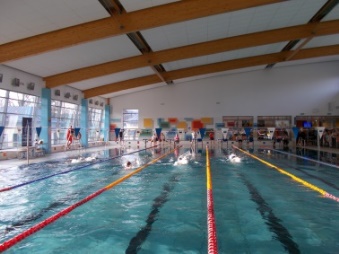 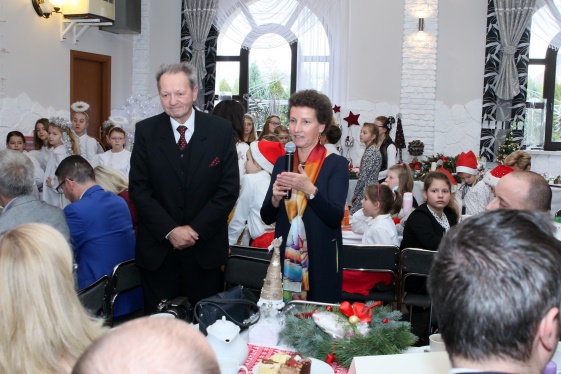 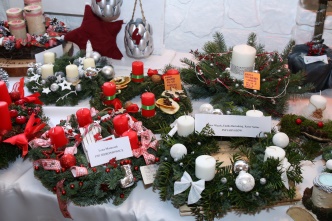 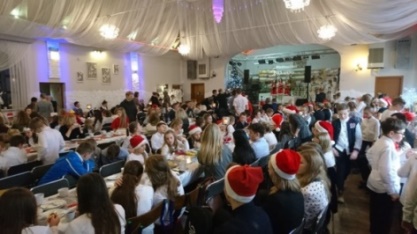 Jesteśmy również współorganizatorem Mistrzostw Szkół Wiejskich Gminy Strzelce Opolskie w Pływaniu pod patronatem Burmistrza Strzelec Opolskich. Do tej pory odbyło się już pięć edycji tych zawodów. Wspólnie z ZPO Kadłub, PSP Suchą i PSP Rozmierką zachęcamy uczniów wszystkich szkół wiejskich naszej gminy do rozwijania umiejętności pływackich i przestrzegania zasady fair play.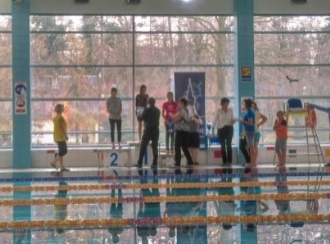 Dla uczniów naszej szkoły organizujemy Wiosenny Turniej MiniSUMO.                          W bieżącym roku szkolnym uczniowie już po raz szósty stanęli do walk na macie. Gościem specjalnym i współorganizatorem, jak co roku, był sędzia i trener Uczniowskiego Klubu Sportowego „Siódemka” pan Waldemar Sobczyk, który sędziował walki zawodników. Dzieciom towarzyszyli rodzice, którzy wspólnie z nimi dopingowali nie tylko swoje pociechy. Sprawną organizacją i przeprowadzeniem zawodów zajęli się nauczyciele naszej placówki. 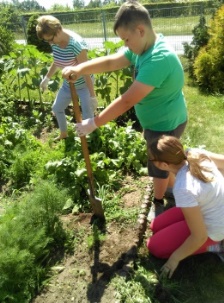 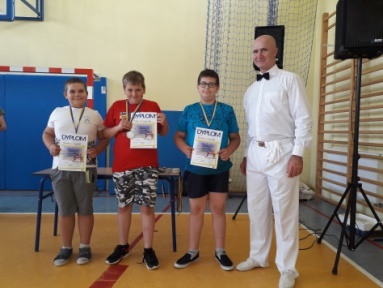 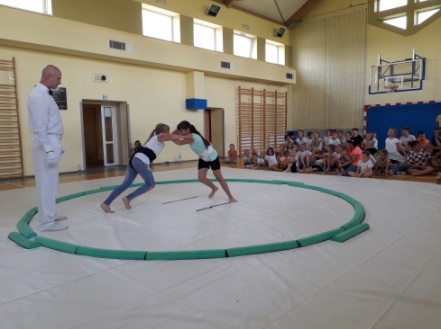 Dzięki pozyskaniu funduszy z Gminy Strzelec Opolskie w ramach projektu edukacyjnego na terenie podwórka szkolnego powstała „Zielona pracownia” - ogródek dydaktyczny, dzięki któremu uczniowie naszej szkoły poszerzają zakres wiadomości o środowisku przyrodniczym oraz rozwijają zachowania proekologiczne. 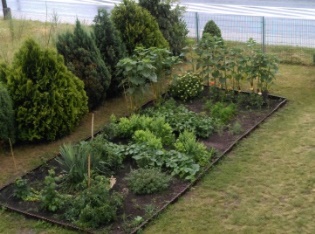 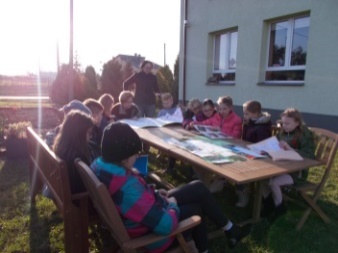 Od dziesięciu lat w naszej szkole realizujemy program misyjny „Dać im nadzieję”, gdzie wspieramy edukację dwojga dzieci z Burkina Faso. Nasi podopieczni aktualnie są uczniami tamtejszego gimnazjum. Dzięki całorocznym zbiórkom grosików przez ostatnie dwa lata udało nam się przekazać do Referatu Misyjnego Prowincji św. Jadwigi Zakonu Braci Mniejszych potrzebne kwoty                      na zakup dwóch rowerów dla naszych przyjaciół z Afryki.Szkolne Koło Wolontariatu „Promienie słońca”, które zostało powołane                          w bieżącym roku szkolnym już może pochwalić się szeregiem udanych akcji: „Opatrunek na ratunek”, „Góra złotówek”, „Serce dla Dawidka”, „Nieść uśmiech i pociechę samotnym”, „Poznajmy się Oliwio”, „Czytamy przedszkolakom”, a to dopiero pierwszy rok działalności koła…Publiczna Szkoła Podstawowa  w Błotnicy Strzeleckiej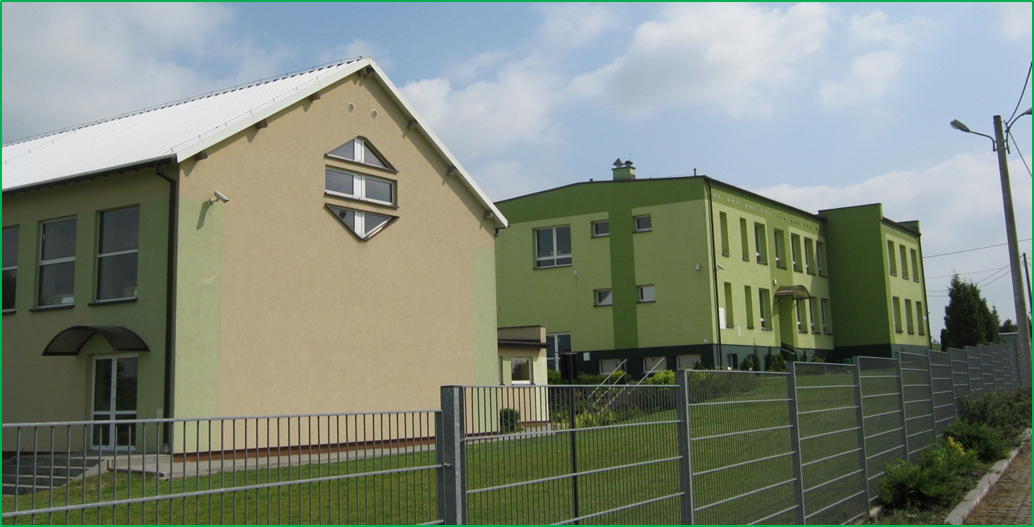 DYREKTOR:  mgr Agnieszka Sobczyk DYREKTOR:  mgr Agnieszka Sobczyk DYREKTOR:  mgr Agnieszka Sobczyk Liczba oddziałów: 66Liczba wychowanków:8686Strona internetowa: www.pspblotnica.szkolnastrona.plAdres e-mail: sekretariat@pspblotnica.strzelceopolskie.edu.plStrona internetowa: www.pspblotnica.szkolnastrona.plAdres e-mail: sekretariat@pspblotnica.strzelceopolskie.edu.plStrona internetowa: www.pspblotnica.szkolnastrona.plAdres e-mail: sekretariat@pspblotnica.strzelceopolskie.edu.pl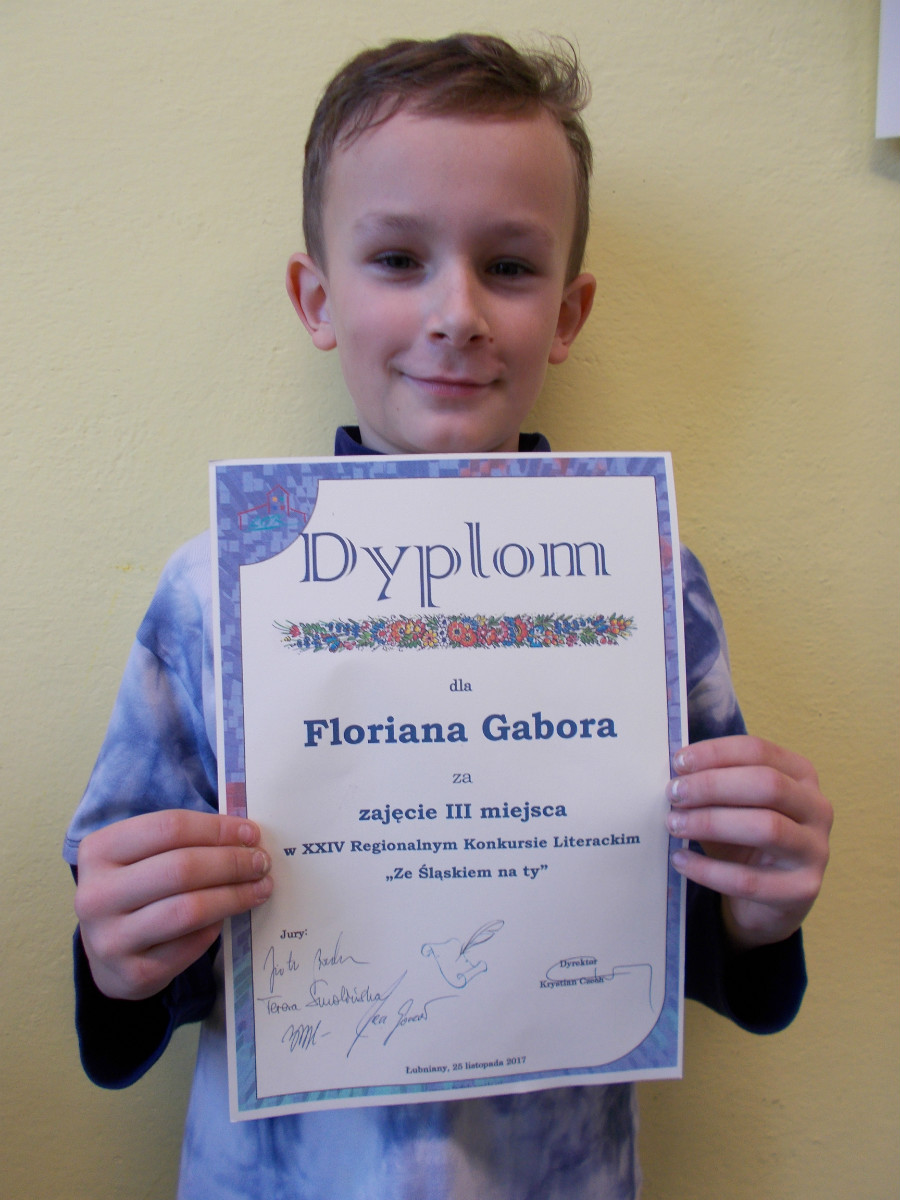 Florian Gabor    III miejsce – etap regionalny w XXIV Regionalnym Konkursie Literackim „Ze Śląskiem na ty”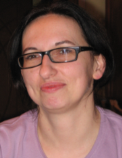           Opiekun: mgr Małgorzata Olesiak  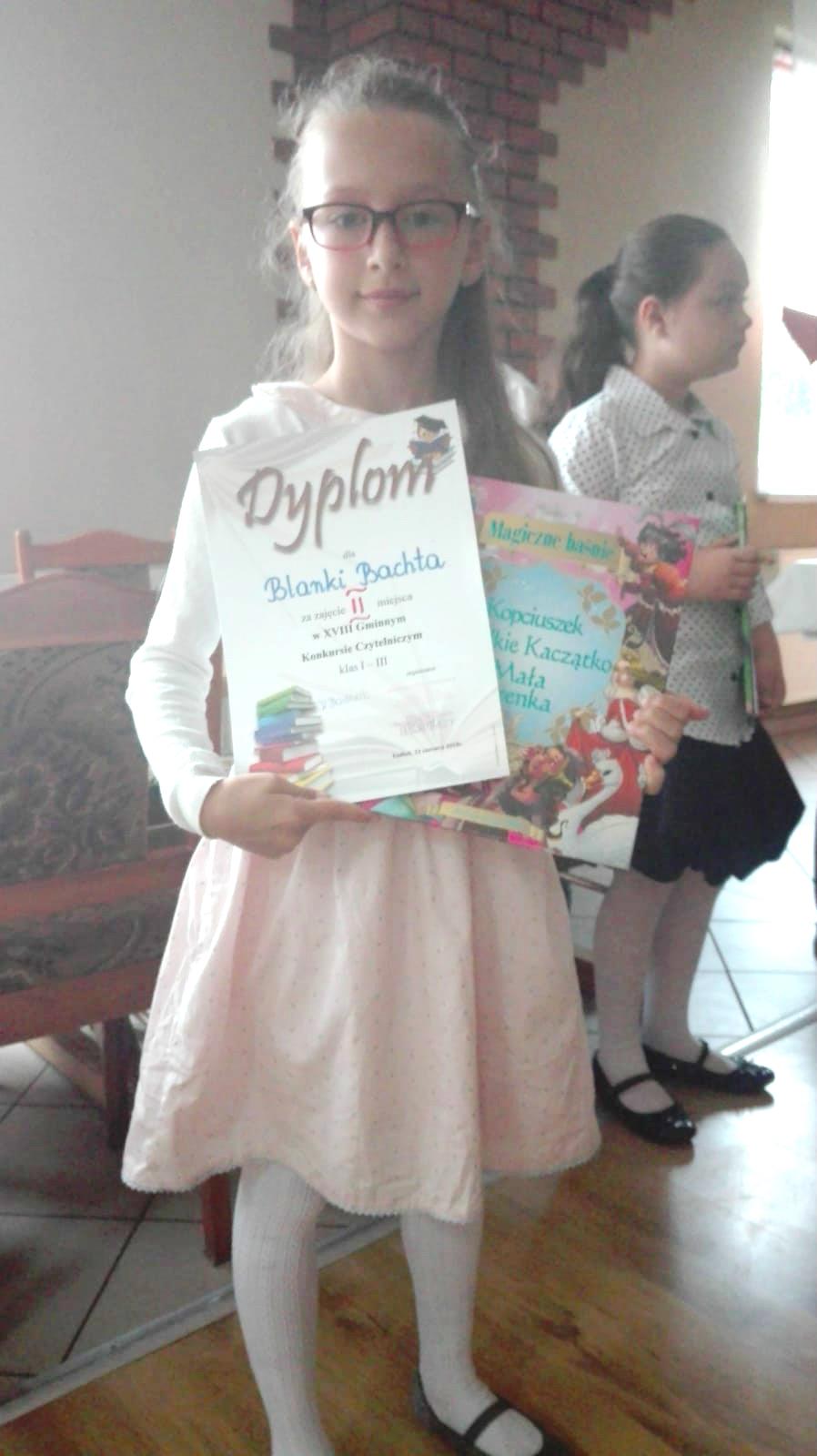 Blanka BachtaII miejsce – etap gminnyw XVIII Gminnym Konkursie Czytelniczym klas I i III.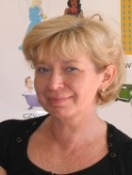             Opiekun: mgr Krystyna Majnusz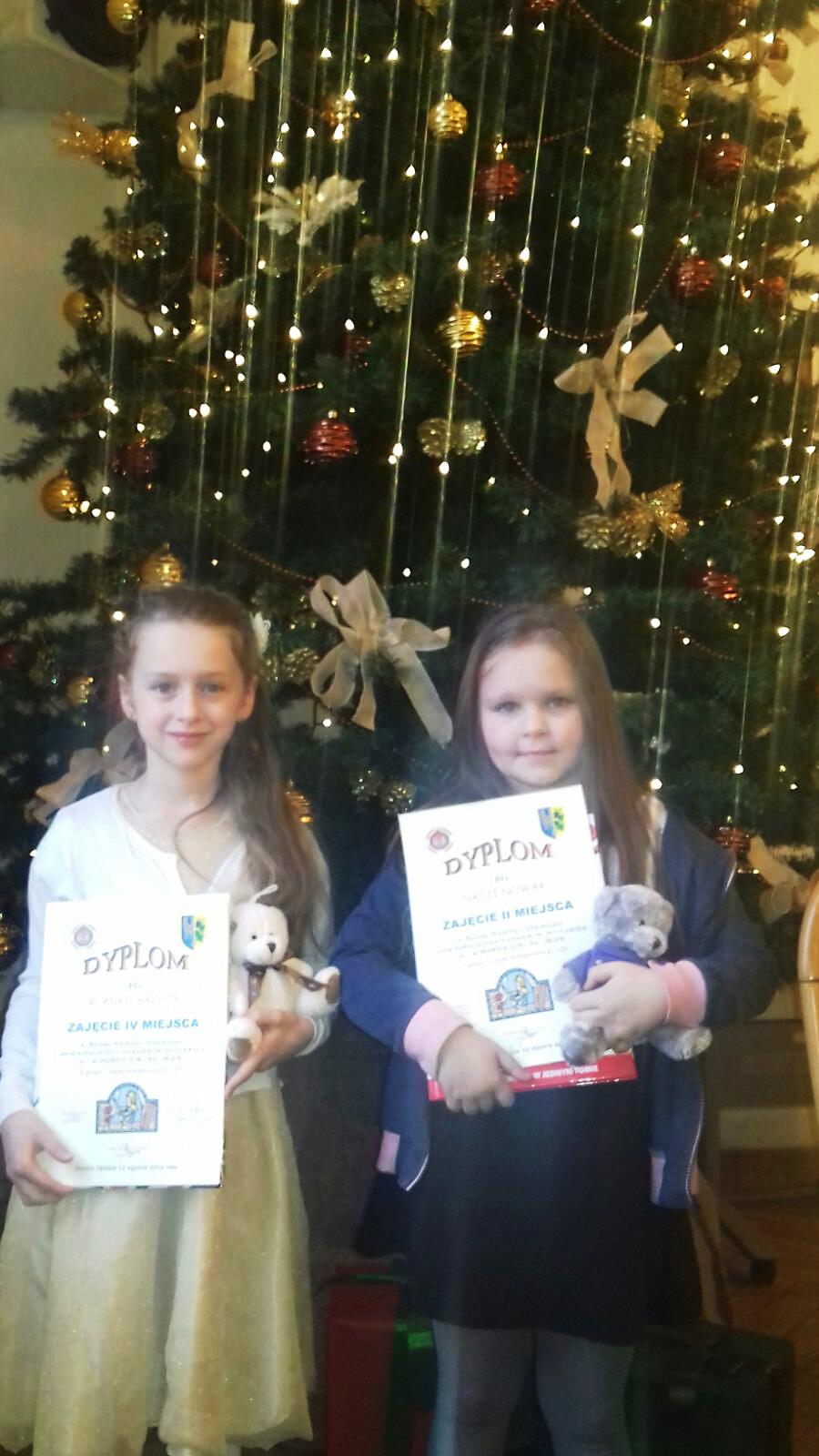 Nadia NowakI miejsce -  etap gminnywyróżnienie – na etapie powiatowymBlanka BachtaIV miejsce – etap gminnyw Gminnym Konkursie Plastycznym ,,Zapobiegajmy pożarom”          Opiekun: mgr Krystyna Majnusz	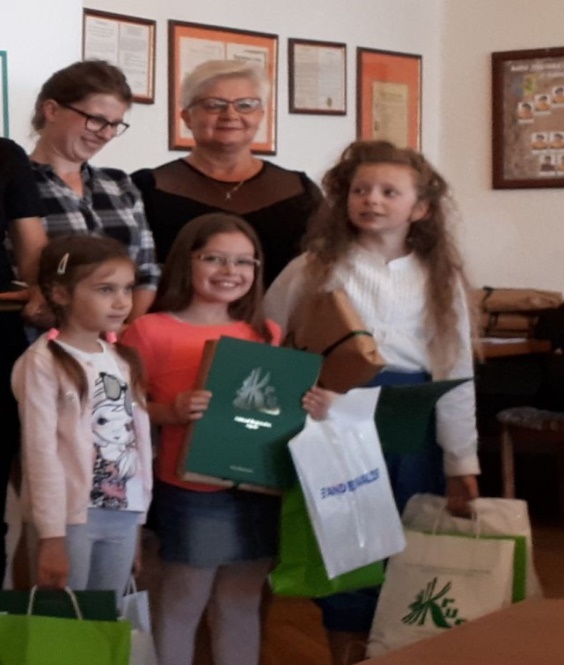 Beata AniołII miejsce – na etapie powiatowymDominika GawlikIII miejsce – na etapie powiatowymLena Karpińskawyróżnienie - na etapie powiatowymw II Ogólnopolskim Konkursie Plastycznym "Bezpiecznie na wsi mamy – upadkom zapobiegamy”.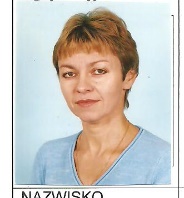 Opiekun: mgr Krystyna MajnuszOpiekun: mgr Wiesława Gaik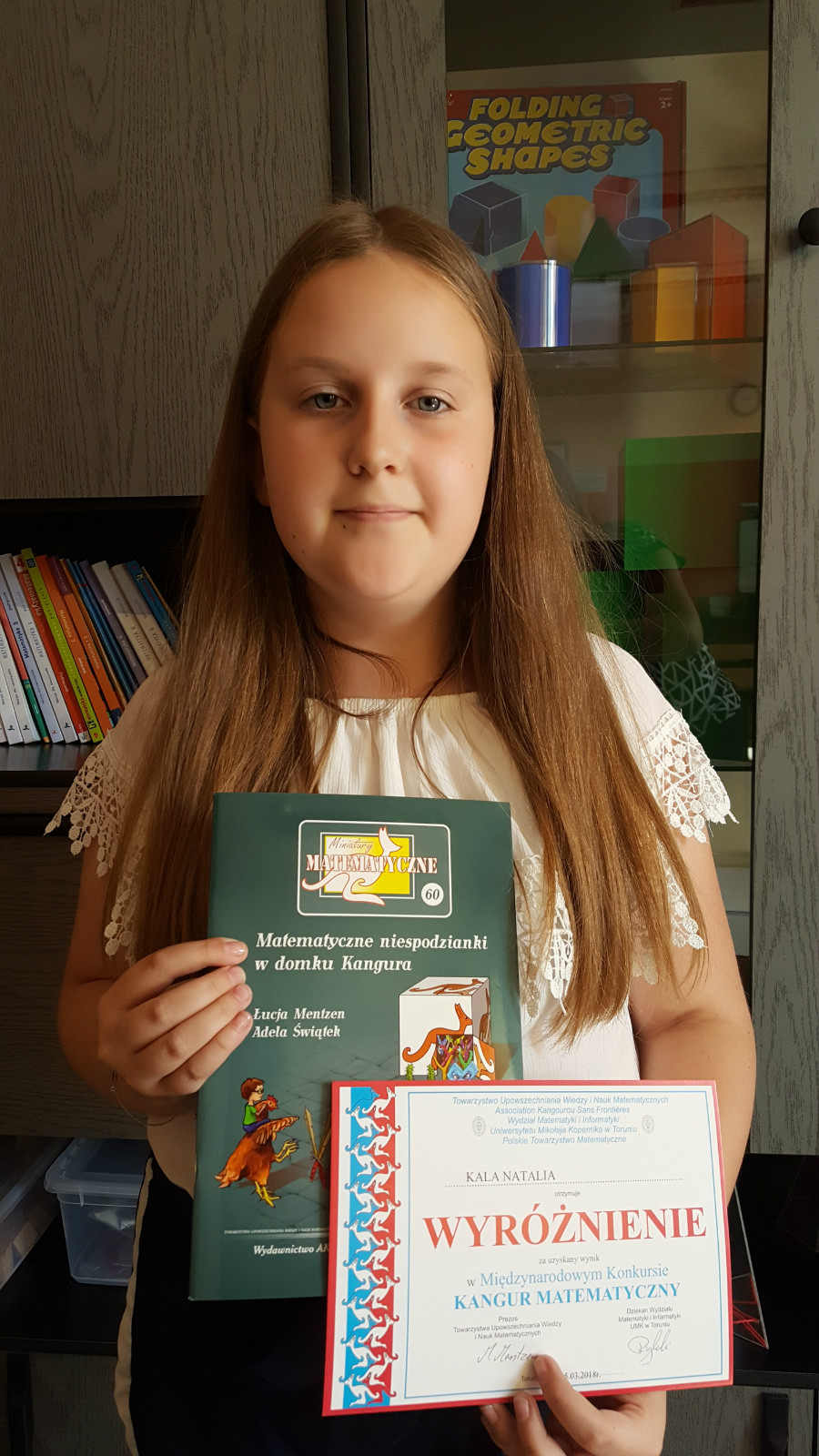 Natalia Kaławyróżnieniew Międzynarodowym Konkursie„Kangur Matematyczny”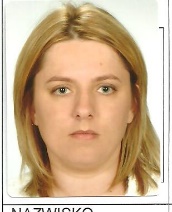          Opiekun: mgr Renata Druszcz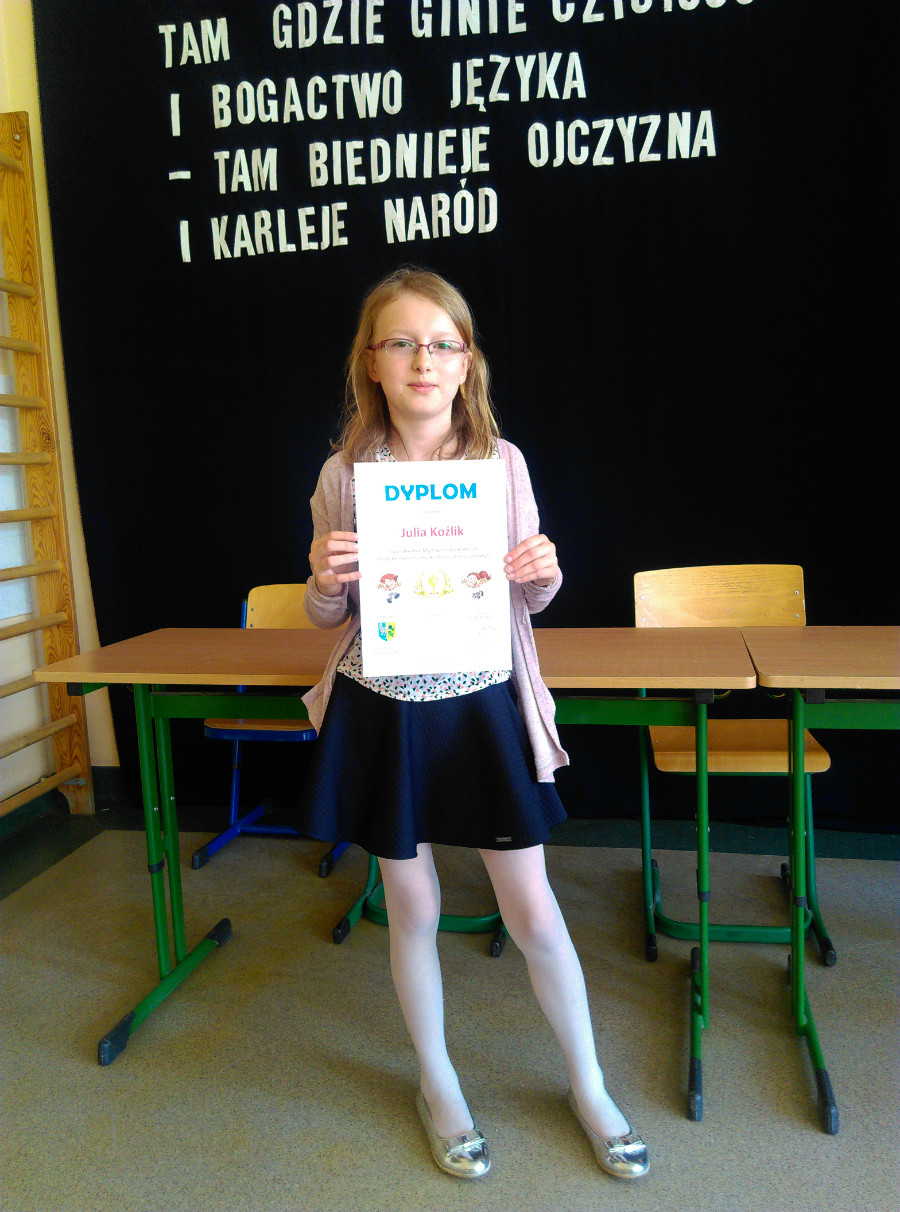 Julia KoźlikII miejsce – etap gminnyw Międzygminnym Konkursie Ortograficznym         o Puchar Burmistrza Strzelec Op.      Opiekun: mgr Małgorzata Olesiak  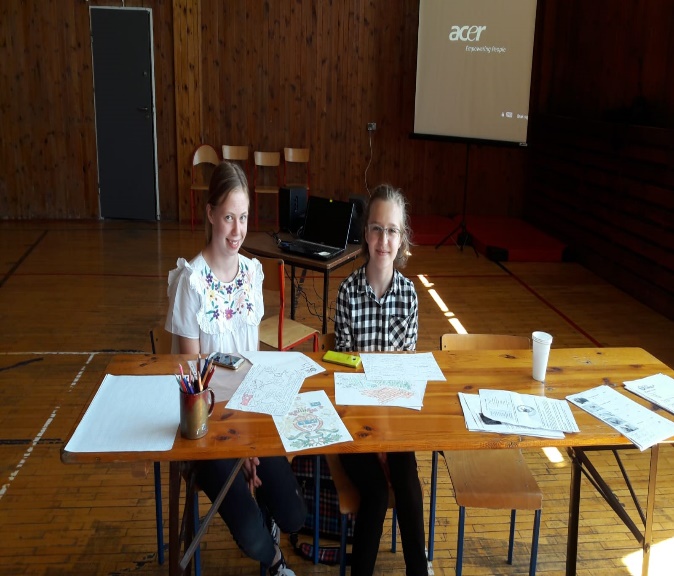 Aurelia DrabiukIII miejsce – etap gminny Marta MnochyIV miejsce – etap gminny w Gminnym Konkursie Historycznym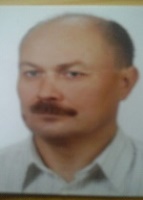 ”Stanisław August Poniatowski - ostatni król Polski”       Opiekun: mgr Andrzej Olewicz      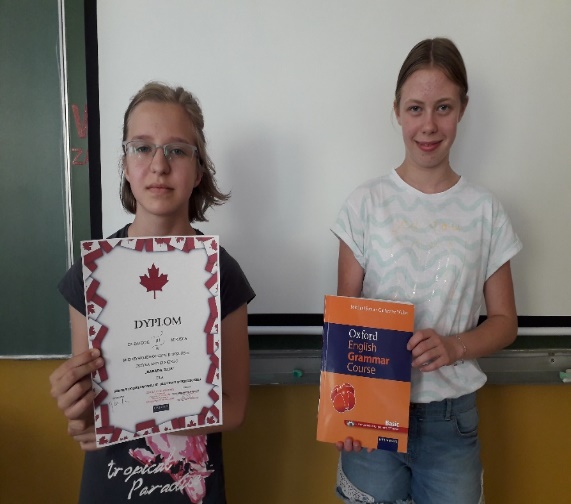 Aurelia Drabiuk i Marta MnochyIII miejscew Międzywojewódzkim Konkursie Języka Angielskiego „Kanada 2018”          Opiekun: mgr Mateusz Szłapa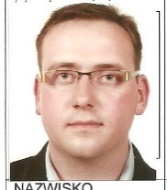 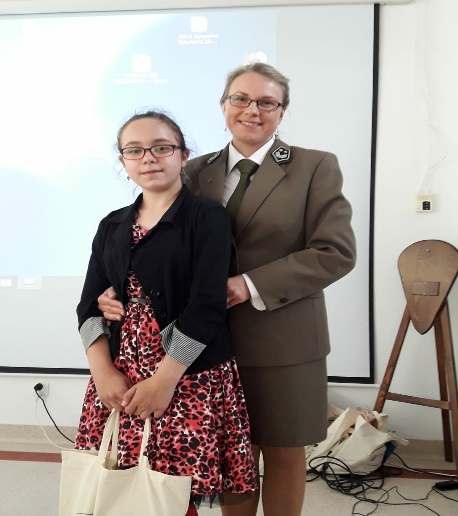 Marta Polowczyk wyróżnieniew Międzywojewódzkim Konkursie Plastycznym„Moja sowa”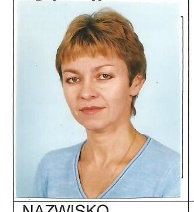       Opiekun: mgr Wiesława Gaik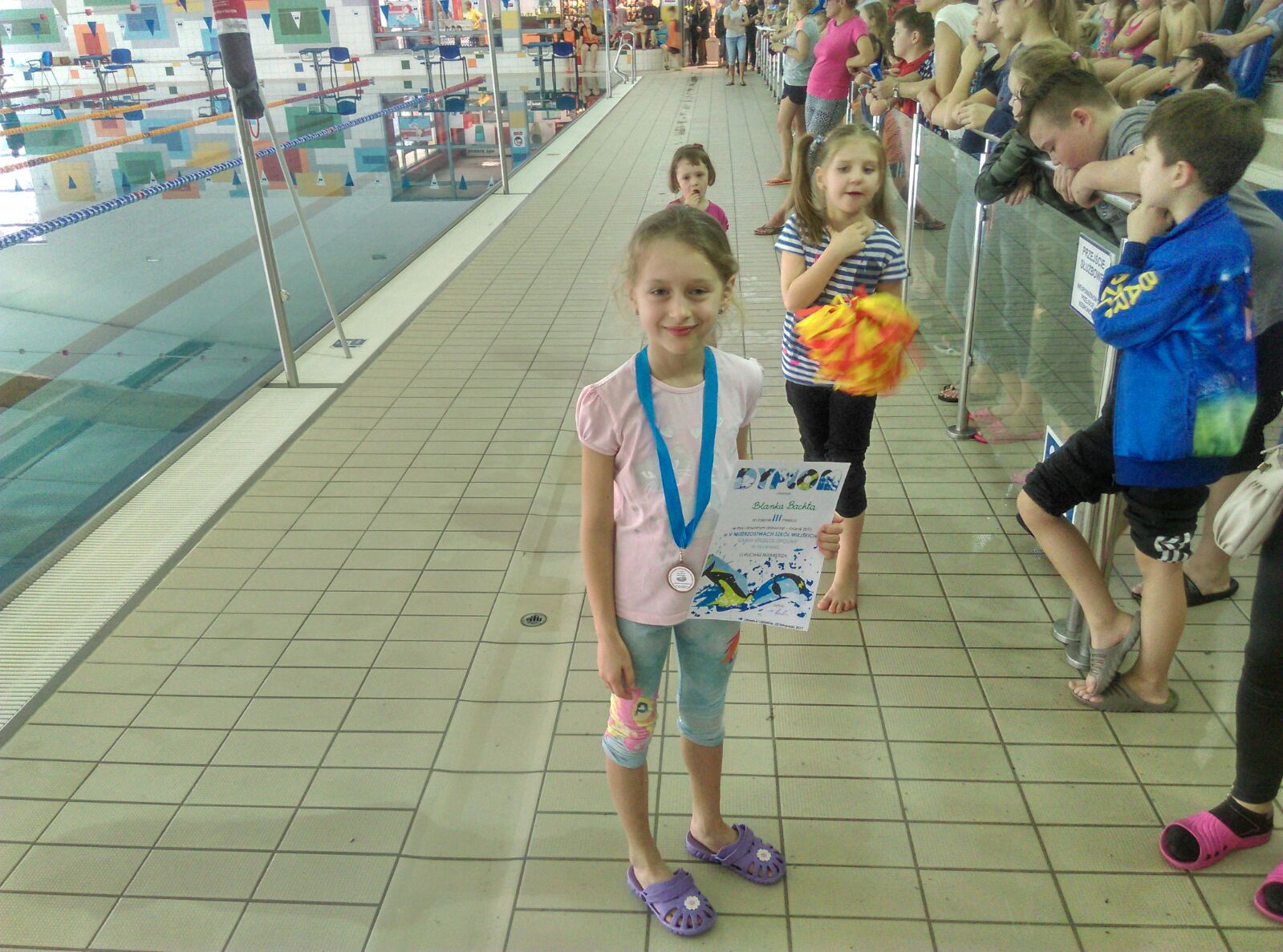 Blanka BachtaIII miejsce - styl dowolny             na dystansie 15 m, r. ur. 2010w V Mistrzostwach Szkół Wiejskich Gminy    Strzelce Opolskie w Pływaniu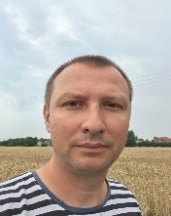           Opiekun: mgr Jerzy Malczyk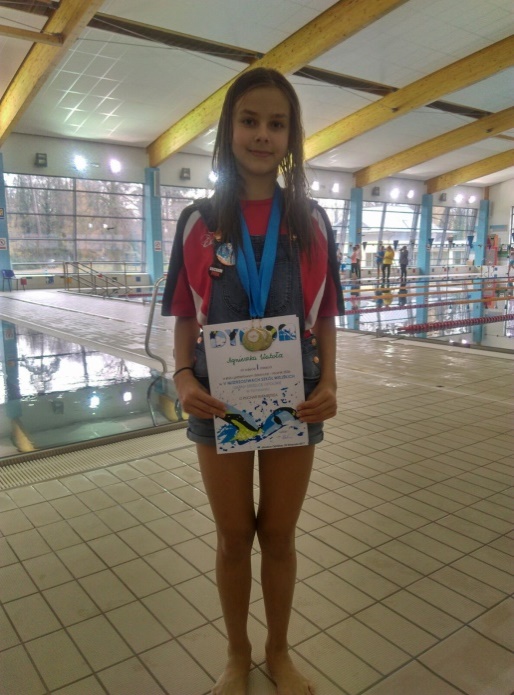 Agnieszka WatołaI miejsce - styl dowolnyna dystansie 25 m, r. ur. 2006w V Mistrzostwach Szkół Wiejskich Gminy Strzelce Opolskie w Pływaniu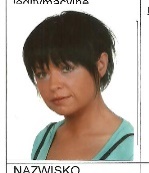          Opiekun: mgr Marta Tymińska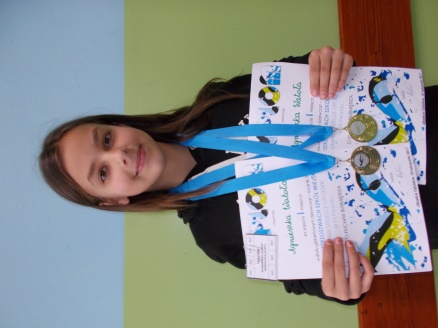 Agnieszka WatołaI miejsce - styl grzbietowyna dystansie 25 m, r. ur. 2006w V Mistrzostwach Szkół Wiejskich Gminy Strzelce Opolskie w Pływaniu         Opiekun: mgr Marta Tymińska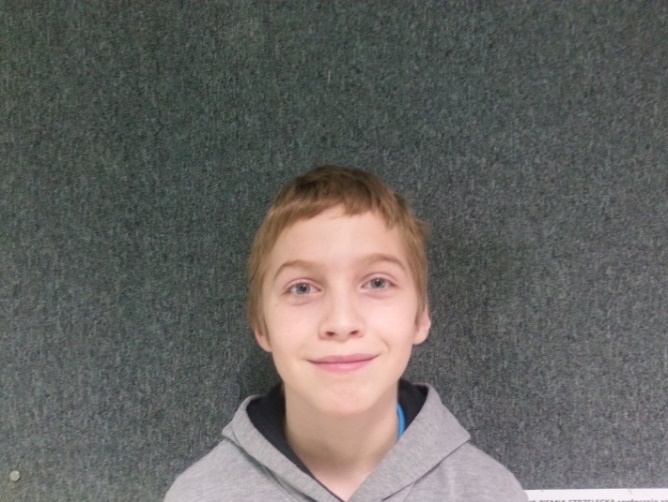 Adrian KlimekIII miejsce - styl grzbietowy na dystansie 25 m, r. ur. 2004w V Mistrzostwach Szkół Wiejskich Gminy Strzelce Opolskie w Pływaniu               Opiekun: mgr Marta Tymińska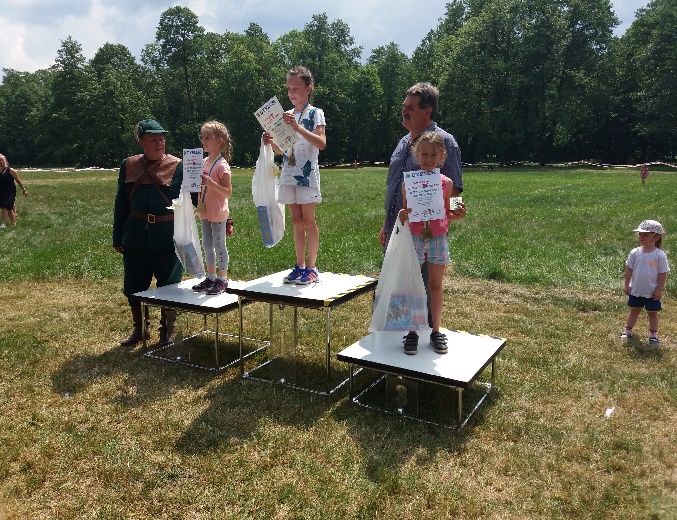 Blanka BachtaIII miejsce w kat. dziewcząt, rocznik 2010, dystans 250 mw XX Jubileuszowym Biegu Strzelca          Opiekun: mgr Jerzy Malczyk     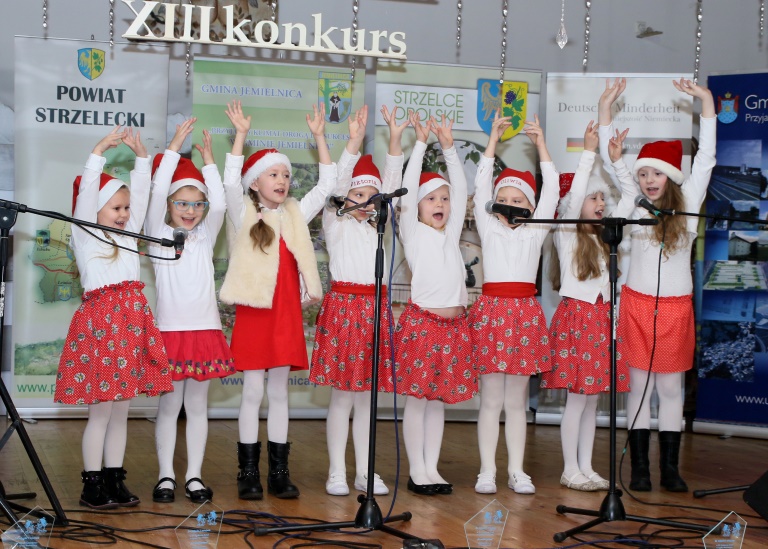 Julia Malon, Tamara Cichoń, Beata Anioł, Maja Czaja, Blanka Bachta, Oliwia Knapik, Wiktoria Knapik, Bernadette Knisky II miejsce w kategorii klas I-IIIw XIII Międzywojewódzkim Konkursie Kolęd w Języku Niemieckim „Es Weihnachtet”            Opiekun: mgr Sebastian Piwek               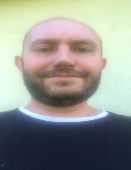 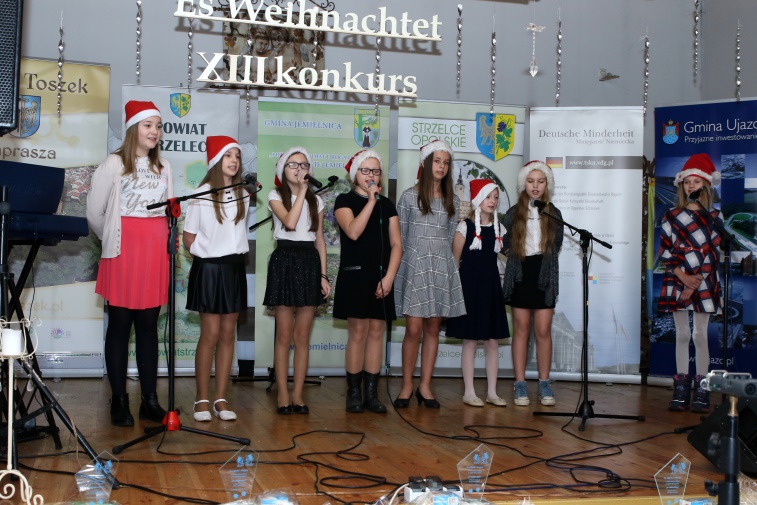 Beata Koziołek, Wiktoria Marzok, Martyna Kuczera, Oliwia Baron, Agnieszka Watoła, Julia Koźlik, Wiktoria Spyra, Julia KociubaIII miejsce w kategorii klas IV-VIIw XIII Międzywojewódzkim Konkursie Kolęd w Języku Niemieckim „Es Weihnachtet”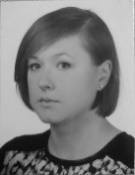              Opiekun: mgr  Anna Gołdyn                                            